Registration Form(Please complete this form and return it to bgurenci@baskent.edu.tr by 15 April 2015 as a Word attachment) 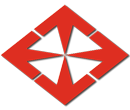 BAŞKENT UNIVERSITYFaculty of S  Faculty of Science and LettersDepartment of American Culture and LiteratureInternational F. Scott Fitzgerald Conference07-08 May 2015SurameNameDepartment and InstitutionTitle Are you a graduate studet?Yes                                               NoCotact AddressE-mailPhoeFaxWill you be presetig a paper?Yes                                               No(If Yes, please write the title of your paper in the space provided below) ………………………………………………………….Would you like to chair a sessio?Yes                                               NoDo you require any technical equipment for your presentation? Yes                                               No(If Yes, please specify)………………………………………………………….